        В срок с 20 по 21 мая 2020 года проведена финансово-экономическая экспертиза на проект решения Совета депутатов муниципального образования «Маловоложикьинское» о внесении изменений в решение Совета депутатов муниципального образования «Маловоложикьинское»  от  23 декабря 2019 года № 25.3 «О бюджете муниципального образования «Маловоложикьинское» на 2020 год и на плановый период 2021 и 2022 годов».  Настоящая финансово-экономическая экспертиза на проект решения Совета депутатов муниципального образования «Маловоложикьинское» о внесении изменений в решение от  23 декабря 2019 года № 25.3 «О бюджете муниципального образования «Маловоложикьинское» на 2020 год и на плановый период 2021 и 2022 годов», в ред. от 30.04.2020г. № 29.1  проведена председателем контрольно-счётного отдела муниципального образования «Можгинский район» Т.А. Пантелеевой на основании статьи 157 Бюджетного кодекса Российской Федерации, с Федерального закона от 07.02.2011г. № 6-ФЗ «Об общих принципах организации и деятельности контрольно-счетных органов субъектов Российской Федерации и муниципальных образований», в ред. изменений, Федерального закона от 6 октября 2003г. № 131-ФЗ «Об общих принципах организации местного самоуправления в Российской Федерации», с учетом внесенных изменений, Устава муниципального образования «Маловоложикьинское» (далее- МО «Маловоложикьинское»), Соглашения о передаче контрольно-счётному отделу муниципального образования «Можгинский район» ) полномочий контрольно-счётного органа МО «Маловоложикьинское» по осуществлению внешнего муниципального финансового контроля, одобренного решением Совета депутатов муниципального образования «Маловоложикьинское» от 17.12.2018г. № 18.2, в ред. от 23.12.2019г. № 25.2, Положения о бюджетном процессе в МО «Маловоложикьинское», утвержденного решением сельского Совета депутатов от 19.06.2008 г. № 3.5, Положения о контрольно-счётном отделе, утвержденного решением Совета депутатов муниципального образования «Можгинский район» от 24.11.2011г. № 37.6, п. 2.6 плана работы контрольно-счётного отдела на 2020 год, утвержденного решением Совета депутатов муниципального образования «Можгинский район» от  18.12.2019г. № 30.9. Целью настоящей экспертизы является оценка финансово-экономических обоснований и разработка рекомендаций для сельского Совета депутатов о принятии или об отказе в принятии решения о внесении изменений  в решение «О бюджете муниципального образования «Маловоложикьинское» на 2020 год и на плановый период 2021 и 2022 годов» от 23.12.2019г. № 25.3 (далее – Решение № 25.3). Предметом экспертно-аналитического мероприятия явились: проект Решения с приложениями, таблица поправок,  муниципальные правовые акты и иные распорядительные документы, обосновывающие действия со средствами бюджета муниципального образования «Маловоложикьинское» (далее - бюджет сельского поселения).Объекты проверки:  администрация муниципального образования «Маловоложикьинское», Управление финансов Администрации муниципального образования «Можгинский район» (далее – Управление финансов). В результате подготовки заключения установлено следующее:1. Проектом Решения предлагается за счет остатков средств на счете по состоянию на 01 января 2020  года увеличить расходную часть бюджета сельского поселения на  сумму 42,0 тыс. и расходы составят в размере 2 712,9 тыс.руб., к 2 015,7 тыс.руб. первоначально утвержденным (134,6%) и 2 670,9 тыс.руб. (101,6%) к уточненным бюджетным ассигнованиям.  При этом данные изменения не коснутся доходной части  и доходы останутся в прежнем объеме – 2 670,9 тыс. руб.  Средства в сумме 42,0 тыс.руб. предлагается увеличить по подразделу 0503, и  направить их на благоустройство территории сельского поселения (полномочия закреплены за поселениями  п.19 ч.1 ст.14 Федерального закона № 131-ФЗ). Соответственно увеличивается дефицит бюджета сельского поселения  на сумму 42,0 тыс. руб. и  согласно, проекта Решения о бюджете прогнозируемыми источниками внутреннего финансирования дефицита бюджета сельского поселения является снижение остатков средств на счете по учету средств бюджета на  сумму 42,0 тыс. руб., т.е. требования  по ограничению дефицита бюджета соблюдены.2. Замечания финансово-экономического характера отсутствуют. 3. Данные изменения бюджета сельского поселения Управлением финансов  произведены с учетом  приказов Минфина России от 06.06.2019г. № 85н «О Порядке формирования и применения кодов бюджетной классификации Российской Федерации, их структуре и принципах назначения» (в ред. от 17.09.2019г. № 148н, от 29.11.2019г. № 206н), от 29.11.2017г. № 209н «Об утверждении Порядка применения классификации операций сектора государственного управления», в ред. изменений.  Учитывая, что Управлением финансов  данные изменения финансового обеспечения обоснованы и реалистичны, соответствуют требованиям БК РФ,    соблюдён принцип сбалансированности бюджетов (статья 33 БК РФ), и  не противоречат Положению о бюджетном процессе, контрольно-счетный отдел предлагает  сельскому Совету депутатов принять к рассмотрению   проект Решения о внесении изменений в решение сельского Совета депутатов от 23.12.2019г.  № 25.3 «О бюджете муниципального образования «Маловоложикьинское» на 2020 год и на плановый период 2021 и 2022 годов», в ред. от 30.04.2020г. № 29.1  в  предложенной редакции. Представление по результатам экспертно-аналитического мероприятия не направлялось.исп. председатель  КСО Т.А. Пантелеева    21.05.2020г.КОНТРОЛЬНО-СЧЕТНЫЙ ОТДЕЛ
МУНИЦИПАЛЬНОГО ОБРАЗОВАНИЯ «МОЖГИНСКИЙ РАЙОН»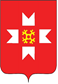 «МОЖГА  ЁРОС»МУНИЦИПАЛ  КЫЛДЫТЭЛЭН ЭСКЕРОНЪЯНО ЛЫДЪЯНЪЯ  ЁЗЭТЭЗ